UZERUZERU (ALBINISM)Na Dr. Taphinez Machibya.INTERNATIONAL ALBINISM AWARENESS DAY, JUNE 13. 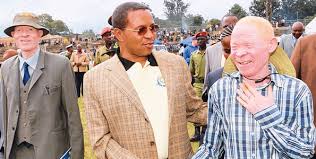 MAANAUzeruzerunihaliyakurithianayozaliwanayomtu. Hali hiihutokananaukosefuwakemikaliainayamelaniniinayoipangozi, nywele, na macho rangiyakehalisi. AINA ZA UZERUZERUKuna ainanyingizauzeruzeruzilizopodunianinahutofautianaukali wake katiyamtunamtu. LakiniainakuuzikombiliyaaniUzeruzerukamili (Complete albinism) naUzeruzeruusiokamili (Partial albinism)zotehuathiriwatuwowotedunianipote. Hali hiiisipochukuliwatahadharikwainavyoathirimwilihuwezakuletelezamadharayakimwilikiafyakama vile Uonohafifu, magonjwayangozi au hataSarataniyangozi. Lakini pia kunanswalakisaikolojiakwamwathirikamwenyewenahatamtazamowajamiikwaujumla.  DALILI AU VIASHIRIA VYA UTAMBUZISi rahisidaimakutambuamojakwamojaniainaganiyauzeruzerualiyonayomtu, lakinikunaviashiriaambavyohuanzakuonekanatangukuzaliwa au mtuanavyoendeleakukuakama vile:MakengezaKuogopamwangamkali(Photophobia)Macho yasiyotulia au kuzungukamarakwamaraUonohafifu au upofuRangiangavusanayangozitofautinaasiliyamtuRangiangavuyanywelena macho (Na dalilizingineziwepo)VIPIMO VYA UTAMBUZIKuna vipimovyaainatofautihospitaliambavyohutumikakutambuaainayauzeruzerualiyonayomtu.Kipimo cha kwanza nikwanjiayaDamuambapokinawezakutambuaainayawatuwanaobebavinasabavyaUzeruzeru (blood test for carriers of the gene for some types of albinism) Kipimocha pili nikupimakwakuchukuamajimajiyamtotokatikatumbo la uzazi (amniocentesis) kwawatotoambaohawajazaliwa. Kipimocha tatunikuchukuakwasindanomisulimidogomidogokatiyakiinitetet/kijusinakondo la nyumala mama (chorionic villus sampling) katika wiki ya 5 yamimba, yawezaoneshaainayauzeruzerukamamtotoanayo. Kipimo cha 4 nikutumiasehemuyaunywele ("hairbulb pigmentation test") kwakuiyeyushakatikakemikaliyatyrosine, kemikalikatikachakulainayotumikanamwilikutengeneza Melanin. Kama unyweleutageukakuwamweusi, basi melanin hutengenezwa, nakamautabakinarangiangavubasimelaninihaizalishwikwamtuhuyu. Lakinikuhusuainakamiliyauzeruzerumtualiyonayohutegemeazaidihistoriayafamilia, uchunguziwamwathirikawadosarihiinanduguwakaribuzaidi. UZUIAJI NA KUJIKINGAUshaurinaupimajikwawachumbakablayakuoananiwamuhimusanailikuzuia au kupunguzakuzalishawatotowenyekasorohii.Pia uvaajiwakufunikamwilikama vile hatizamikonomirefu, sketinasurualizinazofunikamiguu,kofiazakuzuiamwangawajuanamiwaniyenyekiookigumu (tinted glass). HiihusaidiakupunguzauwezekanowamwathirikakupatamatatizoyangzimarakwamaraikiwemoSarataniyangozi. Matumiziyamafutamaalumukwangoziyenyeuzeruzerukama vile SunProtectionFactor,SPF 30+yenyeTitanium Dioxide 9% , Zinc  Oxide 8%), Ipakweangalaumara 2 kwasiku. Inashauriwa pia Zeruzeruwakawanakazizauzalishajizandaniyamajengo au zisizohusishakukaanjesana au juani (Indoor income generating activities) iliwasikutanenamwangamkaliwajuamarakwamara. TIBAKiukwelihakunatibayakumalizatatizo la Uzeruzeru, kwasababuni la kinasabazaidi. Kinachowezakufanyikanimatumizisahihiyaelimukuhusukujikingatunamadharayanayowezakusababishwanamazingira, nahasamwangamkali au wajua. MTAZAMO WA JAMIIKwa kuwatatizo la uzeruzeruni la kidunianahuwakutawatuwowote, jamiitofautizimekuwanamtazamotofautikwakundihili. Baadhiyamitazamohiyonikama vile;Mkosi au laanakwafamiliaWatuwasiowezaloloteWatuduniKutengwanawatuwengineKutokula, kugusana au kubadilishananaovituKutowashirikishakatikashughulizakijamii: Elimu, dini, au michezoWatuambaoviungovyaonichanzo cha mafanikio (Uchawi/ushirikina)USHAURINingependakuwashauri wale wotewenyetatizohili au ndugujamaanarafikiwenyewatuwakundihilikufikahospitali au vituovyaAfyamapemakwaajiliyauchunguzi, ushauri au tibayamapemakablayatatizohalijawakubwa. HiininkwasababuuzoefuunaoneshawengiwawenyeUalbinowanapopatwanamatatizoyangozihujahospitaliwakiwawamechelewasananangozitayariikiwanaSaratani. Kinga naushaurini bora kulikotiba. UKWELI KUHUSU ALBINOKiukwelinikwamba Albino niwatuwenyeubinadamuwakawaidakamamiminaweweisipokuwaturangihiyoyamelaniniinayotofautishangozizetu. InapotokeamtotoamezaliwanahaliyaUzeruzerunihitilafukatikauzazitukamaambavyomtotoawezakuzaliwatunaSikoseli, Tundu la Moyo, mdomowazi, mgongowazi au ulemavuwowoteule. Hali hiihaiambukizwikwakugusanawalakuwanaokaribuwatuhawa. Usiogopekuwahudumia au kufanyanaokazi. MifumoyaoyamwiliikiwepoUbongo auAkili, upumuaji, uzazi, damu, mifupa, misulinammeng’enyowachakulavinafanyakazisawakabisakamailivyokwakonakwangu. Dhanapotofuambazozimekuwepokama vile mifupayao au viungovyaokuwanabahatiyamafanikionizakishetaninakinyamadhidiyabinadamuwenzetu. Albino wanauwezowakuishiumriwamaishawakawaidasawakabisanawatuwenginenakufanyashughulizozotezakielimu, kiuchumi, kidininahatakisiasakamamtumwingineyeyote. Albino pia wanapendwanaMungukamailivyokwakonakwangumaanahataneno la Mungukatika Yohana 3:16 anasema“Kwa maanajinsihiiMungualiupendaulimwenguhataakamtoamwanawepekee, ilikilamtuamwaminiye  (pamojana Albino) asipotee, bali awe nauzimawamilele. Hivyo rai yanguniunganenajumuiazaKimataifazilizorasimishasikuhiiyatarehe 13 Juniyakilamwakakuwasikuyakuadhimishanakuielemishajamiikuhusupingamizizadhanapotofujuuyakundihili. Kaulimbiuyamwakahuu 2020 ni “MADE TO SHINE” Let’s all shine in our lives as complete Human beings. Munguanatupendasote, basinasitupendane. Asanteni. 